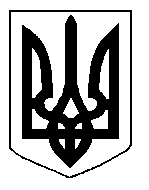 БІЛОЦЕРКІВСЬКА МІСЬКА РАДА	КИЇВСЬКОЇ ОБЛАСТІ	Р І Ш Е Н Н Я

від  25 квітня 2019 року                                                                        № 3735-70-VIIПро надання згоди на прийняття з державної власності у комунальну  власність  територіальної громади м. Біла Церква Київської області в особі Білоцерківської міської ради земельної  ділянки  з кадастровим номером:3210300000:03:024:0005Розглянувши звернення постійної комісії з питань земельних відносин та земельного кадастру, планування території, будівництва, архітектури, охорони пам’яток, історичного середовища та благоустрою до міського голови від 22 березня 2019 року №110/2-17, протокол постійної комісії з питань  земельних відносин та земельного кадастру, планування території, будівництва, архітектури, охорони пам’яток, історичного середовища та благоустрою від 12 березня 2019 року №169, звернення громадянина Матевосяна Аркадія Аркадійовича від  05 березня  2019 року,  відповідно до ст.ст. 12, 83, 117  Земельного кодексу України,  Закону України «Про передачу об’єктів права державної та комунальної власності», ст.25, п. п. 34, 51 ч. 1 ст. 26, ст. 59  Закону України «Про місцеве самоврядування в Україні», міська рада вирішила:1.Надати згоду на прийняття з державної власності у комунальну  власність  територіальної громади м. Біла Церква Київської області в особі Білоцерківської міської ради земельної ділянки з цільовим призначенням  15.01 Для розміщення та постійної діяльності Збройних Сил України, площею 0,2104 га за адресою: бульвар Олександрійський 52-б з  кадастровим номером: 3210300000:03:024:0005.2.Контроль за виконанням цього рішення покласти на постійну комісію з питань  земельних відносин та земельного кадастру, планування території, будівництва, архітектури, охорони пам’яток, історичного середовища та благоустрою.Міський голова             	                                                                     Г. Дикий